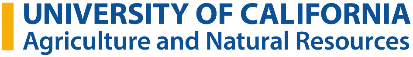 Academic Employee Evaluation & Reporting ProcessesANR academics are required to be evaluated and submit reporting annually.There are three distinct processes, each a separate requirement.Organizational Reporting and Civil Rights Compliance (due December 8)ANR academics are expected to complete reporting for accountability, to meet federal requirements, as well as for advocacy purposes including the annual report, impact stories, and county reports. Submitted in Project Boardprogram outcomes and impacts (reported in Project Board – Themes)review and update clientele group(s) baseline (updated in Project Board – Clientele)Extension activities and contacts (reported in Project Board – Activities)All reasonable efforts (reported in Project Board – Activities)Optional Project Board Features: Complete only if you are using the export for PR dossier, because this data is not used for organizational reporting - University/Public service activities; Evidence of professional competence activities; and Extension Activity Delivered by Your Staff/Volunteers. Submitted in ANR Portal Profilepublications (reported in ANR Portal Profile – Bibliography). Include publications developed during the time period covered in this annual evaluation year.Help Sheets4-H Youth Development AcademicsNutrition, Family, and Consumer Science AcademicsChecklist for all other academics (e.g., Agriculture, Natural Resources, Pest Management)FTE Reporting (due July 1)FTE reporting is required and used in accountability, advocacy, and resource planning efforts. Reporting is submitted in Project Board and consists of the following data: (a) planned multi-state FTE, (b) condition change FTE for the state fiscal year that is ending, and (c) multi-county FTE split for state fiscal year that is ending. Program Review and Annual Evaluation (due December 8)All academic appointees are evaluated by their immediate and secondary supervisor (if applicable) on an annual basis, except for years in which the appointee seeks advancement by submitting a program review dossier.Example Timeline for Annual Evaluations and Program Reviews         YEAR 1                          YEAR 2                          YEAR 3                          YEAR 4                           YEAR 5Example for academic with 2 year normal progression (e.g., CE Advisor Assistant, Acad. Coord. II)Example for academic with 3 year normal progression (e.g., CE Advisor Full Title, Acad. Coord. III)